BHARATHIAR UNIVERSITY, COIMBATORE 641 046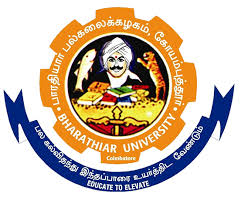 Re-accredited with “A” grade by NAAC  Ranked 13th among Indian Universities by MHRD-NIRF(Established by Tamil Nadu State Legislature under the Bharathiar University Act 1981)Phone: 0422-2428114, 116 FAX: 0422-2425706 
e-mail: annualreport@buc.edu.in, Website:  www.b-u.ac.inNAME OF THE DEPARTMENT: _ _ _  _ _  _ _ _ _ _ _ _ _ _ _ _ _ _ _ _ _ _ _ _ _ _ _ _ _ _ _1. Department Details 2. Details of Faculty Members 3. (a) Research Schemes/Projects undertaken    (b) Details of Collaborative Research 4. a) 	Participation and presentation of papers by faculty  in Congress / Conferences /  Seminars/ Workshops, Symposia, etc.b)	Foreign Faculty/Expert visits/Visiting Fellowship.5. 	Role of Faculty as Chief Guest, Keynote Speaker, Resource Person, Chair Person, External expert, etc. 6. Details of Seminars, Conferences and Refresher courses Organized 7.  (a) Publication of Research Papers at the State/National/International Levels    (b) Patents Awarded/Filed 8.  Publication of Books/Monographs 9. Courses offered, Sanctioned Strength of Students and Enrolment details 10. Enrolment of Students from Overseas and other States11.   Degrees awarded 12.  Fellowships Awarded (National/International) to Faculty/Students13. Scholarships Awarded 14. Placement Details15.  Achievements by Faculty Members16.  Curricular and co-curricular achievements by Students like NET/SET/GATE/Sports/Others17.   Available Infrastructure and Research facilities        (Please specify equipments worth more than Rs. One Lakh Only)18. Extension activities 19.  (a) Department Library/Learning Resources/ Information and Language Lab   Name of the Librarian or Faculty in-charge of the Library: 19.  (b) Other ICT Resources  20. 	Consultancy21. 	Others KEY ACADEMIC RATIO------------------------------------------------------------------------------------Name of the SchoolName of the DepartmentName of the HOD, Phone No. and E-mail IDYear of EstablishmentTelephone NumberWebsite / E mail /FaxSpecial Status : SAP/FIST/DST/PURSE/Others S. No.Name ofthe FacultyQualifi-cationDesignationSpecializationExperience in yearsExperience in yearsE-mail/ Contact No.Office/MobileS. No.Name ofthe FacultyQualifi-cationDesignationSpecializationTeachingResearchE-mail/ Contact No.Office/Mobile12S.No.Name of the Principal Investigator/Co-investigatorFunding AgencyTitle of the ProjectDurationDurationAmount `S.No.Name of the Principal Investigator/Co-investigatorFunding AgencyTitle of the ProjectFromToAmount `12Sl. No.Name of the FacultyCollaboratorCollaboratorCollaboratorCollaboratorSl. No.Name of the FacultyNameDesignationInstitutionField of specialization1.2.3.S.No.Name of the FacultyCongress/Conference/Seminar/ Workshop and VenueTitle of the paperPeriod12S.No.Name & DesignationInstituteCountryDurationPurpose12S.No.Name of the FacultyRoleEventTitleVenue & Date12S.No.Name of the FacultyCongress/Conference/Seminar/Workshop/Symposia, etc. OrganizedState/National/International LevelPeriodFunding/ Sponsoring Agency12S.No.Author(s)Title of the paperJournal with ISSN/ Impact FactorVolume No.Issue No.Year of Publica-tionPage(pp)12S.NoNo. of Patents FiledNo. of Patents AwardedFiled in Filed in S.NoNo. of Patents FiledNo. of Patents AwardedIndiaAbroad(specify the country)12TotalS.No.Author(s)Name of the Book with ISBNPublisher/PlaceYear12S. No.Name of the Degree / SubjectAided / Unaided Sanctioned StrengthFirst Year EnrolmentFirst Year EnrolmentTotalCommunity-Wise EnrolmentCommunity-Wise EnrolmentCommunity-Wise EnrolmentCommunity-Wise EnrolmentCommunity-Wise EnrolmentCommunity-Wise EnrolmentCommunity-Wise EnrolmentCommunity-Wise EnrolmentCommunity-Wise EnrolmentCommunity-Wise EnrolmentCommunity-Wise EnrolmentCommunity-Wise EnrolmentCommunity-Wise EnrolmentCommunity-Wise EnrolmentSecond YearSecond YearGrand Total (1st, 2nd & 3rd Year)Grand Total (1st, 2nd & 3rd Year)Pass %Pass %S. No.Name of the Degree / SubjectAided / Unaided Sanctioned StrengthFirst Year EnrolmentFirst Year EnrolmentTotalOCOCBCBCBCMBCMMBC/ DNCMBC/ DNCSCSCSCASCASTSTSecond YearSecond YearGrand Total (1st, 2nd & 3rd Year)Grand Total (1st, 2nd & 3rd Year)Pass %Pass %S. No.Name of the Degree / SubjectAided / Unaided Sanctioned StrengthMFTotalMFMFMFMFMFMFMFMFMFMF1Ph.D.  2M. Phil. 3P.G.4U.G. 5PG  Diploma/ Diploma 6Certificate  TotalS. No.Degree and SubjectNationalityStateNumber of StudentsNumber of StudentsTotalS. No.Degree and SubjectNationalityStateMaleFemaleTotal12S. NoPh.D.Ph.D.Ph.D.Ph.D.M. Phil.M. Phil.M. Phil.M. Phil.P.G. P.G. U.G.U.G.S. NoFTPTTotalFTPTTotalTotalTotal1MaleMaleMaleMale2FemaleFemaleFemaleFemaleS. No.AgencyPosition (URF/JRF/SRF/RA/others)Number of FellowshipsNumber of FellowshipsTotalS. No.AgencyPosition (URF/JRF/SRF/RA/others)MFTotal12S. No.Nature of ScholarshipU.G.U.G.P.G.P.G.M. Phil.M. Phil.Ph.D.Ph.D.Amount`S. No.Nature of ScholarshipMFMFMFMFAmount`1B.C.(State)2B.C.M.(State)3M.B.C./D.N.C.(State)4SC/SCA/ST(State)5SC/SCA/ST(National)6OBC (National)7First Generation Free Education8Loan Scholarship9Others (Specify the name of the scholarship)TotalName of the Placement officer:                                              Name of the Placement officer:                                              Name of the Placement officer:                                              Name of the Placement officer:                                              Name of the Placement officer:                                              Phone/Mobile Number                                                         e-mail:Phone/Mobile Number                                                         e-mail:Phone/Mobile Number                                                         e-mail:Phone/Mobile Number                                                         e-mail:Phone/Mobile Number                                                         e-mail:Number of Placement ProgrammesNumber of Placement ProgrammesNumber of Placement ProgrammesNumber of Placement ProgrammesNumber of Placement ProgrammesS. No.ParticularsNumbersNumbersNumbersS. No.ParticularsMaleFemaleTotal1Placements2Placements obtained through Campus Interview 3Ratio of Placement to Students (Total no of Placements / Total no of Students) S. No.Name of the FacultyDetails of achievements12S. No.Name of the StudentDetails of achievements12S. No.Name of the Equipment/Computer/Software/OthersQuantityAmount  ` in lakhs12S. No.Name of the ActivityBeneficiariesDateVenue12S. No.ParticularsNos.S. No.ParticularsNos.1Books available 6Titles available 2Books added 7CDs and Digital Books available3Indian Magazines  8Foreign  Magazines4Data bases available9Online Journals5Indian Journals10Foreign  JournalsSl. No.Name of the EquipmentNos.S. No.Name of the EquipmentNos.1.Computer7.Network2.Laptops8.Fax3.Printer9.Smart Class4.LCD Projector10.Software/Data base5.Net ConnectionWi-Fi:                Wired:11.Reprography Facilities6.Scanner12OthersSl. No.Nature of ConsultationName and Address of ConsultantsName and Address of ConsultantsName and Address of ConsultantsName and Address of ConsultantsRevenue Generated in  `Sl. No.Nature of ConsultationIndividualIndustryAgencyOthersRevenue Generated in  `1.2.3.S. No.ParticularsFormulaRatio1FACULTY RATIOFACULTY RATIO1.1Non-Teaching staff to Teaching Faculty Members’ RatioTotal No. of Non-Teaching Staff / Total number of Teaching staff1.2Ratio of publications per facultyTotal no. of publications / Total no. of Faculty members 1.3Ratio of Paper presentation to FacultyTotal no. of papers presented/ Total no. of Faculty members1.4Ratio of Workshops, Seminars, Conference organized to FacultyTotal no. of Seminars etc, organized / Total no. of  Faculty members1.5Ratio of participationNo. of Faculty who attended the programmes / Total number of teaching staff1.6Ratio of Projects to FacultyTotal no. of Projects/Total no. of Faculty members2RESOURCE RATIORESOURCE RATIORESOURCE RATIO2.1 Ratio of Computers per studentTotal no. of Computers in the Department/ Total No. of Students 2.2Ratio of Books to studentsTotal no. of Books / Total no. of Students2.3Hostellers’ RatioTotal hostel inmates / Total students admitted2.4Constructed area per studentTotal constructed area / Total number of students3STUDENT RATIOSTUDENT RATIOSTUDENT RATIO3.1Demand RatioNumber of Students Applied / No. of Students Admitted 3.2Student Faculty RatioTotal number of Students/Total No. of Faculty members3.3Gender Ratio  Total number of female students / Total number of male students3.4Percentage of differently abled students admittedNo. of differently abled students admitted / Total no. of  students admitted3.5Percentage of students from other stateNo. of other state students admitted / Total no. of students admitted3.6Percentage of Foreign students admittedNo. of Foreign students admitted / Total no. of students admitted3.7Success Rate of Students Total number of students passed / Total number of students appeared for final exam3.8Cost of education per studentTotal Expenditure / Total no. of Students on roll3.9Amount of scholarship per studentTotal amount of scholarships / Total no. of Students getting scholarships3.10Ratio of students given remedial coaching No. of students given remedial coaching / Total no. of Students3.11M.Phil. scholars’ ratioTotal No. of M.Phil. scholars /Total No. of Guides in the department 3.12Ph.D. scholar’s ratioTotal No. of Ph.D. scholars /Total No. of Guides in the department4OTHER ACADEMIC RATIOOTHER ACADEMIC RATIOOTHER ACADEMIC RATIO4.1Percentage of student dropouts in the academic year 2016 – 2017Number of dropouts / Number of students admitted4.2Ratio of placements to studentsTotal no. of Placements / Total  no. of outgoing students4.3Ratio of students given competitive / Civil service Examination coaching No. of students given coaching / Total no. of outgoing Students